Способ приготовления:Картофель, морковь чистим и режем на небольшие кусочки, чтобы быстрее варились, заливаем водой. Немного посолить и добавить придавленные ножом или вилкой зубчики чеснока. Варим 10-15 минут.Добавляем брокколи. Варим еще 10-15 минут. И добавляем сливки, можно добавить 50 г сливочного масла.Снимаем с плиты и измельчаем овощи блендером до состояния пюре.Добавляем креветки и мидии и варим около 3 минут. Добавляем соль, перец, сушеный базилик, часть петрушки и зеленого лука. Готовое блюдо поливаем сливками и оливковым маслом! Можно украсить оставшимся зеленым луком и петрушкой по желанию. Приятного аппетита.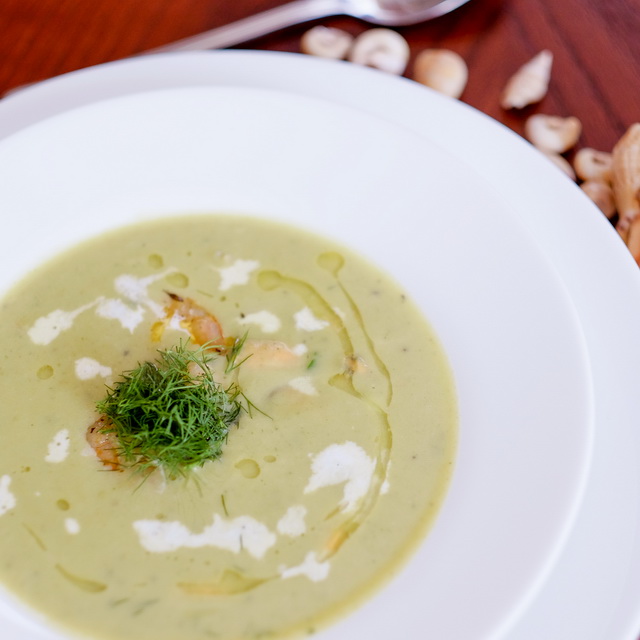 Ингредиенты:Картофель  – 8 шт. небольших  картофелинМорковь - 2 шт.Креветки – 200 гМидии – 200 гБрокколи – 500 гСливки 30-35% жирности – 300 гЛук зеленый – по вкусуПетрушка – по вкусуСпеции по вкусу2 зубчика чеснока